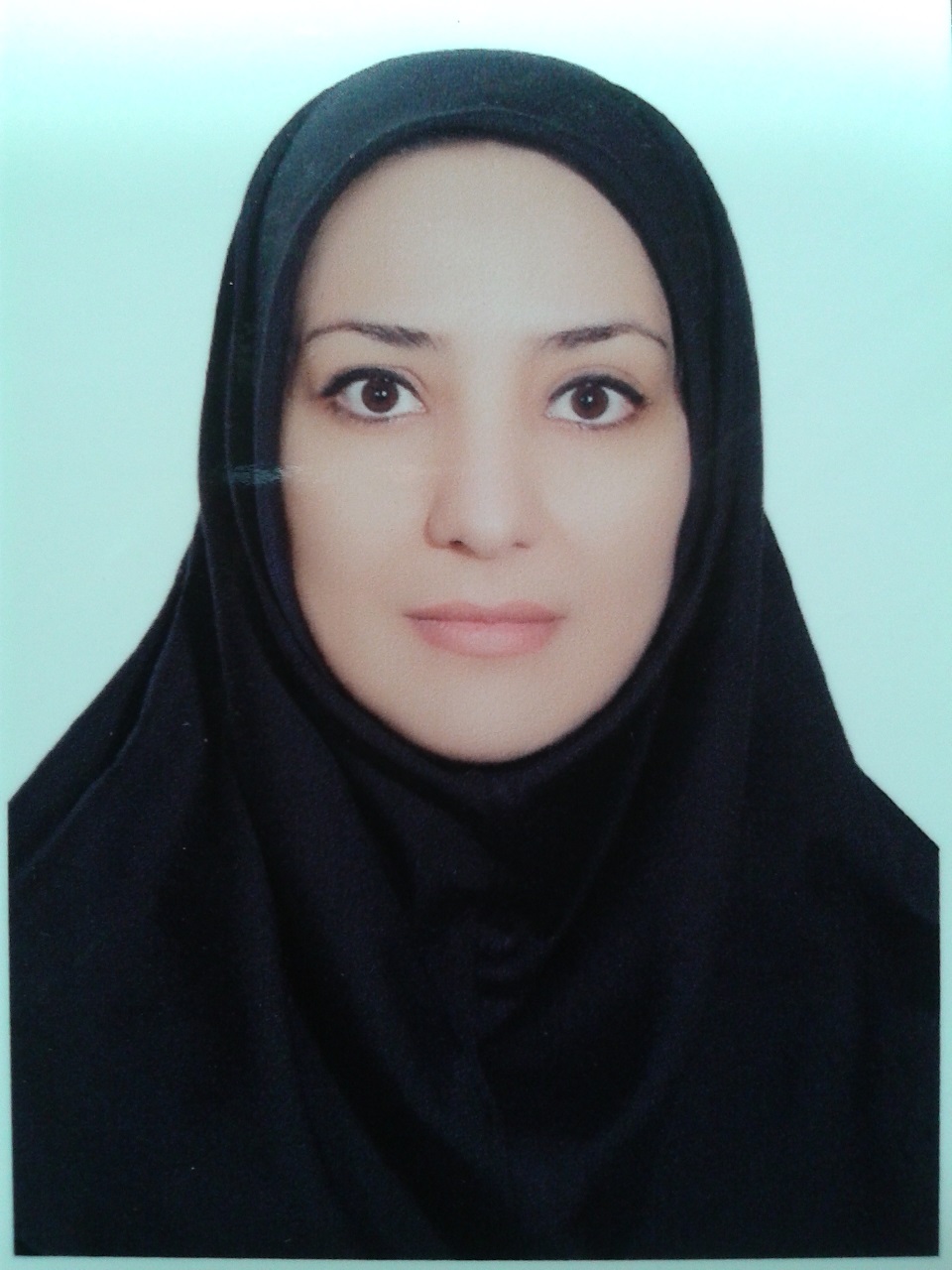 دانشیار دانشکده زیست شناسی- دانشگاه تهراننسیم کاشفتلفن دفتر:  +98 (21)پست الکترونیکی: kashefn@ut.ac.irتحصیلاتکارشناسی,1377,میکروبیولوژی,
Ph.D ,1385,باکتری شناسی پزشکی,تربیت مدرس
M.S,1380,باکتری شناسی,تربیت مدزس
زمینههای تخصصیو حرفهایسوابق کاري و فعالیت های اجراییاستاد مشاور علمی و فرهنگی دانشجویان کارشناسی ورودی 1400-(از 1400)
هم اندیشی و انتقال تجارب در حوزه یادگیری و یاد دهی-(1400-1400)
هم اندیشی و انتقال تجارب در حوزه فعالیتهای بین المللی-(1400-1400)
استاد راهنمای آموزشی دانشجویان کارشناسی میکروبیولوژی ورودی مهر 1397-(1397-1401)
استاد راهنمای دانشجویان کارشناسی رشته میکروبیولوژی ورودی سال تحصیلی 90-(1392-1394)
استاد راهنمای دانشجویان کارشناسی رشته میکروبیولوژی ورودی سال تحصیلی 90-(1391-1394)
استاد راهنمای دانشجویان کارشناسی رشته میکروبیولوژی ورودی سال تحصیلی 90-(1391-1394)
فعالیت های علمیمقالات- Postbiotics of Lactobacillus casei target virulence and biofilm formation of Pseudomonas aeruginosa by modulating quorum sensing. اعظمی سمیه, Arefian Ehsan, Kashef Nasim (2022)., ARCHIVES OF MICROBIOLOGY, 204(2).

- فعالیت ضد میکربی عصاره های Satureja khuzistanica, Peganum harmala, Satureja sahendica  بر رشد پلانکتونیک و تشکیل بیوفیلم S. aureus. تسلطمرقی الهه, کاشف نسیم, گوهری احمد رضا, فکری راد زهرا (1400)., فصلنامه دانشگاه علوم پزشکی سبزوار (اسرار), 28(4), 556-568.

- Eradication of Acinetobacter baumannii Planktonic and Biofilm Cells Through Erythrosine‑Mediated Photodynamic Inactivation Augmented by Acetic Acid and Chitosan. Fekrirad Zahra, داراب پور اسماعیل, Kashef Nasim (2021)., CURRENT MICROBIOLOGY, 78(3), 879–886.

- اوژنول: عامل کارآمد مهارکننده سیستم Quorum Sensing برای کاهش بیماری زایی سودوموناس آئروژینوزا. مسلمی صبا, کاشف نسیم (1399)., فصلنامه تحقیقات گیاهان دارویی و معطر ایران, 36(6), 985-1004.

- Quorum sensing-regulated functions of Serratia marcescens are reduced by eugenol. Fekrirad Zahra, Gattali Basira, Kashef Nasim (2020)., Iranian Journal of Microbiology, 12(5).

- استفاده از پروبیوتیکها در التیام زخمهای پوستی. کاشف نسیم (1398)., مجله علوم پزشکی رازی, 26(12).

- Photodynamic inactivation diminishes quorum sensing‑mediated virulence factor production and biofilm formation of Serratia marcescens. Fekrirad Zahra, Kashef Nasim, Arefian Ehsan (2019)., WORLD JOURNAL OF MICROBIOLOGY & BIOTECHNOLOGY, 35(191).

- Sub-lethal antimicrobial photodynamic inactivation affects Pseudomonas aeruginosa PAO1 quorum sensing and cyclic di-GMP regulatory systems. Hendiani Saghar, Levin Rybtke Morten, Tolker-Nielsen Tim, Kashef Nasim (2019)., Photodiagnosis and Photodynamic Therapy, 27(September).

- اثر کیتوزان بر کارایی غیر فعال سازی فتودینامیکی ضد میکربی علیه سلولهای پلانکتون و بیوفیلم P. aeruginosa. شهبازی معصومه, فکری راد زهرا, کاشف نسیم (1398)., فصلنامه علمی پژوهشی لیزر پزشکی, 15(4).

- Quorum sensing regulated virulence factors in P.aeruginosa are affected by sub-lethal PDI. Hendiani Saghar, Pornour Majid, Kashef Nasim (2019)., Photodiagnosis and Photodynamic Therapy, 26(June), 8-12.

- Sub-lethal antimicrobial photodynamic inactivation: an in vitro study on quorum sensing-controlled gene expression of Pseudomonas aeruginosa biofilm formation. Hendiani Saghar, Pornour Majid, Kashef Nasim (2019)., LASERS IN MEDICAL SCIENCE, 34(6).

- تازه های درمان فتودینامیکی ضد میکربی. کاشف نسیم (1397)., لیزر پزشکی, 15(1), 32-40.

- فعالیت عصاره های Quercus brantii بر P. aeruginosa مولد بیوفیلم. کاشف نسیم, سیدی زهرا سادات, گوهری احمدرضا (1397)., Progress in Biological Sciences, 7(1), 31-38.

- Can microbial cells develop resistance to oxidative stress in antimicrobial photodynamic inactivation?. Kashef Nasim, Hamblin Michael R (2017)., DRUG RESISTANCE UPDATES, 31(March 2017), 31-42.

- Advances in antimicrobial photodynamic inactivation at the nanoscale. Kashef Nasim, Huang Ying-ying, Hamblin Michael R (2017)., JOURNAL OF NANOPHOTONICS, 6(5), 853-879.

- In vitro activity of linezolid in combination with photodynamic inactivation against Staphylococcus aureus biofilms. Kashef Nasim, Akbarizare Mahboobeh, Razaghi Mohammadreza (2017)., AVICENNA JOURNAL OF MEDICAL BIOTECHNOLOGY, 9(1), 44-48.

- Fast and effective photodynamic inactivation of 4-day-old biofilms of methicillin-resistant Staphylococcus aureus using methylene blue-conjugated gold nanoparticles. Darabpour Esmaeil, Kashef Nasim, Amini Seyed Mohammad, Kharrazi Sharmin, Esmaeeli Djavid Gholamreza (2017)., JOURNAL OF DRUG DELIVERY SCIENCE AND TECHNOLOGY, 37(Feb 2017), 134-140.

- Chitosan nanoparticles enhance the efficiency of methyleneblue-mediated antimicrobial photodynamic inactivation of bacterial biofilms: An in vitro study. Darabpour Esmaeil, Kashef Nasim, Mashayekhan Shohreh (2016)., Photodiagnosis and Photodynamic Therapy, 14(2), 211-217.

- آیـا فتـودینامیـک‌درمانـی ضـدمیکربـی زیـر حد کشنده منجر به افزایش مقاومت آنتی‌بیوتیکی در جدایه‌های Pseudomonas Aeruginosa مـی‌شود؟. کاشف نسیم, عفیفی راد رقیه, رزاقی محمدرضا (1395)., فصلنامه علمی پژوهشی لیزر پزشکی, 12(4), 12-18.

- کاهش حداقل غلظت مهار کننده رشد آنتی بیوتیکها برای سویه های A. baumannii جدا شده از دستگاه تنفس بعد از PDI. کاشف نسیم, یحیایی مهین (1394)., فصلنامه علمی پژوهشی لیزر پزشکی, 11(3,4), 8-13.

- Phototoxic effect of hypericin alone and in combination with acethylcysteine on S. aureus. Kashef Nasim, Karami Shima, Esmaeeli Djavid Gholamreza (2015)., Photodiagnosis and Photodynamic Therapy, 12(2), 186-192.

- In vitro characterization of antibacterial potential of Iranian honey samples against wound bacteria. Mahmoodi-khaledi Elahe, Kashef Nasim, Habibi Rezaei Mehran, Moosavi Movahhedi Ali Akbar (2015)., EUROPEAN FOOD RESEARCH AND TECHNOLOGY, 241(3), 329-339.

- بررسی اثر فتوتوکسیک عصاره گیاه هوفاریقون بر E. faecalis, S. aureus, E. coli. کاشف نسیم, برقعی یاسمن سادات, اسماعیلی جاوید غلامرضا (1393)., لیزر پزشکی, 10(2), 8-12.

- Effect of sub-lethal photodynamic inactivation on the antibiotic susceptibility and biofilm formation of clinical Staphylococcus aureus isolates. Kashef Nasim, Akbarizare Mahboobeh, Kamrava Seyed Kamran (2013)., Photodiagnosis and Photodynamic Therapy, 10(4), 368-373.

- Photodynamic effect of hypericin on the microorganisms and primary human fibroblasts. Kashef Nasim, Borghei Yasaman Sadat, Esmaeeli Djavid Gholamreza (2013)., Photodiagnosis and Photodynamic Therapy, 2(10), 150-155.

- Photodynamic inactivation of primary human fibroblasts by methylene blue and toluidine blue O. Kashef Nasim,  Gita Ravaei Sharif Abadia,  Gholamreza Esmaeeli Djavid (2012)., Photodiagnosis and Photodynamic Therapy, 9(4), 355-358.

- Application of fnbA gene as new target for the speciesspecific and quantitative detection of Staphylococcus aureus directly from lower respiratory tract specimens by real time PCR.  Arash Ghodousi,  Bizhan Nomanpour,  Setareh Davoudi,  Parviz Maleknejad,  Maryam Omrani, Kashef Nasim, Zahraei Salehi Taghi,  Mohammad Mehdi Feizabadi (2012)., Indian Journal of Pathology and Microbiology, 55(4), 495-490.

- Phototoxicity of phenothiazinium dyes against methicillin - resistant Staphylococcus aureus and multi - drug resistant Escherichia coli. Kashef Nasim,  Gita Ravaei Sharif Abadi,  Gholam Reza Esmaeeli Javid (2011)., Photodiagnosis and Photodynamic Therapy, 9(1), 11-5.

- Photodynamic inactivation of drug - resistant bacteria isolated from diabetic foot ulcers. Kashef Nasim,  Gholam Reza Esmaeeli Javid,  Maryam Siroosy,  Faezeh Hesami Zokai,  Adeleh Taghi Khani,  M Ohsen Fateh (2011)., Iranian Journal of Microbiology, 3(1), 36-41.

- بررسی اثرغیرفعال سازی فتودینامیکی ( Escherichia coli ( ATCC 25922 و سویه بالینی Escherichia coli مقاوم به دارو با رنگ متیلن بلو و تولوئیدن بلو. کاشف نسیم, روایی شریف آبادی گیتا,  غلامرضا اسماعیلی جاوید (1389)., لیزر پزشکی, 7(4), 6-10.

- A randomized clinical trial on the effect of low - level laser therapy on chronic diabetic foot wound healing : a preliminary report.  Ahmad Kaviani,  Gholam Reza Esmaeeli Javid,  L Ataie Fashtami,  Mohssen Fateh,  Maryam Ghodsi,  Malihe Salami,  Nasrin Zand, Kashef Nasim,  Bagher Larijani (2011)., PHOTOMEDICINE AND LASER SURGERY, 29(2), 109-114.

- غیر فعال سازی فتودینامیکی باکتری های مقاوم به دارو با رنگ متیلن بلو. کاشف نسیم,  ﻦﺴﺤﻣ ﺢﺗﺎﻓ,  مریم سیروسی,  عادله تقی خانی,  فایزه حسامی ذکایی,  غلامرضا اسماعیلی جاوید (1389)., لیزر پزشکی, 7(3), -.

- Breastfeeding and Helicobacter Pylori Infection in Children with Digestive Symptoms.  Maryam Monajemzadeh,  Fatemeh Farahmand,  Fatemeh Vakilian,  Fatemeh Mahjoub,  Milad Alam, Kashef Nasim (2010)., Iranian Journal of Pediatrics, 20(3), 330-334.

- Antimicrobial susceptibility patterns of community - acquired uropathogens in Tehran, Iran. Kashef Nasim,  Gholamreza Esmaeili Javid,  Sahba Shahbazi (2010)., Journal of Infection in Developing Countries, 4(4), 202-206.

- Helicobacter pylori infection in children association with giardiasis.  Maryam Monajemzadeh,  Mohammad Taghi Ashtiani,  Afshin Mohajer Ali,  Mehri Najafi Sani,  Sedighe Shams, Kashef Nasim,  Reza Shahsiah,  Neda Eram (2010)., BRITISH JOURNAL OF BIOMEDICAL SCIENCE, 67(2), 87-86.

- بررسی لیزر کم توان در درمان زخم مزمن پای دبابتی : ارزیابی کمی میکروبیولوژیک. کاشف نسیم,  ابوالفضل  شجاعی فر,  غلامرضا  اسماعیلی جاوید,  محمدرضا مهاجری,  راضیه رضایی,  ملیحه سلامی,  مریم قدسی,  محسن فاتح (1388)., لیزر پزشکی, 6(2), 31-35.

- Granulomatous hepatitis a 10 year study in Iranian children.  Maryam Monajemzadeh,  Mohammad Taghi Haghi Ashtiani,  Mehri Najafi,  Masoud Choopani,  Fatemeh Mahjoub,  Setareh Mamishi,  Ahmad Khodadad,  Amir Hossein Sina, Kashef Nasim,  Zahra Omidi (2009)., Research Journal of Biological Sciences, 4(4), 503-505.

- Anemia in children with and without Helicobacter pylori infection.  Mt Haghi Ashtiani,  Maryam Monajemzadeh,  Farzane Motamed,  Fateme Mahjoub,  Mojghan Sharifan,  Reza Shahsiah, Kashef Nasim (2008)., ARCHIVES OF MEDICAL RESEARCH, 39(5), 536-540.

- mast cell density in gastric biopsis of pediatric age group and its relation to inflammation and presence of helicobacter pylori.  Atousa Azam Akhlaghi, Kashef Nasim,  Fatemeh Farahmand,  Zahra Pourpak,  Behnam Hassanbeglou,  Fatemeh E Mahjoub (2007)., Diagnostic Pathology, 2(14), -.

کنفرانس ها- Quorum-sensing inhibitors as anti-pathogenic drugs against Pseudomonas aeruginosa. Kashef Nasim (2021)., Iran's 22nd international virtual congress of microbiology, 28 August-2 September, Tehran, Iran.

- Anti-Quorum sensing activity of Archangium sp. metabolite extract against Pseudomonas aeruginosa. Khanlari Renita, Kashef Nasim, Mohammadipanah Fatemeh (2021)., Iran's 22nd international virtual congress of microbiology, 28 August-2 September, Tehran, IRAN.

- Probiotics technology in chronic wound management. Kashef Nasim (2021)., 1st international congress on biotechnology and and global development, 30 April-6 May, Tehran, IRAN.

- Photoeradication of MRSA biofilm using graphene oxide quantum dot-methylene blue conjugate as a hybrid photosensitizer. داراب پور اسماعیل, Kashef Nasim, Karimi Behzad (2021)., Antimicrobial Chemotherapy virtual conference, 2-3 February, Birmingham, ENGLAND.

- In vitro eradication of A. baumannii planktonic and biofilm cells by erythrosine-mediated photodynamic therapy combined with acetic acid and chitosan. داراب پور اسماعیل, Fekrirad Zahra, Kashef Nasim (2021)., Antimicrobial Chemotherapy virtual conference, 2-3 February, Birmingham, ENGLAND.

- Interference of L. plantarum with the quorum sensing controlled-pathogenic properties of P. aeruginosa. Aria Negar, Kashef Nasim (2020)., Iran's 21st international congress of microbiology, 17-20 August, Tehran, IRAN.

- Bioactive compounds of Lactobacillus casei as anti-virulence agents against Pseudomonas aeruginosa. Azami Somayeh, Kashef Nasim (2020)., Iran's 21st international congress of microbiology, 17-20 August, Tehran, IRAN.

- Eugenol: a potent quorum sensing inhibitor to restrict Pseudomonas aeruginosa pathogenicity. Moslemi Dinesari Saba, Kashef Nasim (2020)., Iran's 21st international congress of microbiology, 17-20 August, Tehran, IRAN.

- In vitro photodynamic eradication of methicillin-resistant Staphylococcus aureus biofilm using Ag/SiO2 co-doped fullerene. Darabpour Esmaeil, Kashef Nasim (2020)., 3rd Nanomedicine and Nanosafety Conference (NMNS 2020), 25-26 January, Tehran, Iran.

- پروبیوتیکها در التیام زخم پوستی. اعظمی سمیه, کاشف نسیم (1398)., چهارمین کنگره بین المللی و ششمین کنگره ملی زخم و ترمیم بافت, 28مهر-1آبان, تهران, ایران.

- ارزیابی اثر غیرفعال سازی فتودینامیکی کشنده و زیر حد کشنده بر بیان ژنهای تشکیل بیوفیلم تحت کنترل سیستم کوروم سنسینگ در سراشیا ماسسنس. فکری راد زهرا, کاشف نسیم, عارفیان احسان (1397)., دومین کنگره بین المللی زیست پزشکی, 3-6 آذر, تهران, ایران.

- غیر فعال سازی زیر حد کشنده بر بیان ژن تشکیل بیوفیلم تحت کنترل سیستم کوئروم سنسینگ سودوموناس اثر می گذارد. هندیانی ساغر, کاشف نسیم, پر نور مجید (1397)., نوزدهمین کنگره بین المللی میکرب شناسی ایران, 13-15 مرداد, تهران, ایران.

- نانو ذرات گرافیتیک کربن نیترید به عنوان یک حساسگر نوری کارامد برای درمان فتودینامیکی استافیلوکوکوس مقاوم به متی سیلین. داراب پور اسماعیل, کاشف نسیم, شیراوند قاسم, بدیعی علیرضا (1397)., نوزدهمین کنگره بین المللی میکرب شناسی ایران, 13-15 مرداد, تهران, ایران.

- غیر فعال سازی فتو دینامیکی بیوفیلم سودوموناس با کارایی  بالا با استفاده از کونژوگه گرافن اکساید-متیلن بلو. داراب پور اسماعیل, کاشف نسیم, کریمی بهزاد (1397)., نوزدهمین کنگره بین المللی میکرب شناسی ایران, 13-15 مرداد, تهران, ایران.

- Antimicrobial photodynamic therapy in wound infections. Kashef Nasim (2017)., The 2nd international and 4th national congress of wound healing and tissue repair, 25-27 October, Tehran, Iran.

- افزایش کارایی فتودینامیک تراپی بیوفیلمهای باکتریایی با استفاده از نانوسیستمهای مختلف. داراب پور اسماعیل, کاشف نسیم, درودمند محمد مهدی, خرازی شرمین (1395)., اولین کنگره بین المللی و سومین کنگره ملی زخم و ترمیم بافت, 4-6 مهر, تهران, ایران.

- فولرن دوپ شده با سیلیکا و نقره به عنوان یک نانوسیستم جدید در غیر فعال سازی فتودینامیکی. داراب پور اسماعیل, کاشف نسیم, درودمند محمد مهدی (1395)., هفدهمین کنگره بین المللی میکرب شناسی, 2-4 مرداد, تهران, ایران.

- افزایش چشمگیر کارایی فتودینامیک تراپی وابسته به متیلن بلو با استفاده از کونجوگه نانوذره طلا -متیلن بلو علیه بیوفیلم Pseudomonas. داراب پور اسماعیل, کاشف نسیم, خرازی شرمین (1395)., اولین کنگره زخم و سوختگی ایران, 6-6 اردیبهشت, شیراز, ایران.

- نانوذرات کیتوزان کارایی فتودینامیک تراپی وابسته به متیلن بلو را بر بیوفیلم MRSA افزایش می دهد.. داراب پور اسماعیل, کاشف نسیم (1394)., ششمین کنفرانس بین المللی میکربیولوژی محیطی، صنعتی و کاربردی, 6-8 مهر, بارسلون, اسپانیا.

- غیرفعال سازی سریع و موثر بیوفیلم 5 روزه MRSA با استفاده از نانوذرات طلا متصل به متیلن بلو. داراب پور اسماعیل, کاشف نسیم, خرازی شرمین (1394)., شانزدهمین کنگره بین المللی میکرب شناسی ایران, 3-5 مرداد, تهران, ایران.

- اثر ضد باکتریایی کیتوزان بر رشد P. aeruginosa. عینی مریم, کاشف نسیم (1394)., شانزدهمین کنگره بین المللی میکرب شناسی ایران, 3-5 مرداد, تهران, ایران.

- پارامترهای کیفی و فعالیتهای زیستی جدید در نمونه های مختلف عسل از مناطق جغرافیایی و گیاهی در ایران. محمودی خالدی الهه, حبیبی رضائی مهران, کاشف نسیم, صادقیان عیسی, موسوی موحدی علی اکبر (1394)., سیزدهمین همایش بیوشیمی فیزیک ایران, 5-6 اردیبهشت, ایران.

- ارزیابی آزمایشگاهی فعالیت ضد میکربی کیتوزان با وزن مولکولی پایین بر رشد پلانکتون و تشکیل بیوفیلم سویه های بالینی P. aeruginosa. عینی مریم, کاشف نسیم (1394)., اولین کنگره بین المللی استراتژیهای پیشگیری برای عفونتهای مرتبط با مراقبت از بیمار, 25-27 fa-month-0, مشهد, ایران.

- افزایش کارایی فتودینامیک تراپی با استفاده از نانو ذرات طلا. داراب پور اسماعیل, کاشف نسیم, خرازی شرمین (1393)., کنفرانس بین المللی تحقیقات ضدمیکربی, 9-11 شهریور, مادرید, اسپانیا.

- افزایش کارایی فتودینامیک تراپی ضد میکربی بر سلولهای پلانکتون اسینتوباکتر. فدایی محدثه, کاشف نسیم (1393)., هشتمین کنگره بین المللی میکرب شناسی بالینی, 8-10 شهریور, تبریز, ایران.

- کیتوزان اثر فتودینامیکی ضد میکربی را بر سلولهای پلانکتون سودوموناس افزایش می دهد. شهبازی معصومه, کاشف نسیم (1393)., هشتمین کنگره بین المللی میکرب شناسی بالینی, 8-10 شهریور, تبریز, ایران.

- غیرفعال سازی فتودینامیکی باکتریهای مقاوم به دارو در عفونتهای زخم. کاشف نسیم (1393)., اولین کنگره ملی زخم و ترمیم بافت, 2-4 شهریور, تهران, ایران.

- ارزبابی اثر کیتوزان بر افزایش کارایی غیرفعال سازی فتودینامیکی. فدایی محدثه, کاشف نسیم (1393)., پانزدهمین کنگره بین المللی میکرب شناسی ایران, 4-6 مرداد, تهران, ایران.

- افزایش کارایی فتودینامیک تراپی ضد بیوفیلم. داراب پور اسماعیل, کاشف نسیم, مشایخان شهره, خرازی شرمین (1393)., پانزدهمین کنگره بین المللی میکربیولژی ایران, 4-6 مرداد, تهران, ایران.

- ارزبابی اثر کیتوزان در افزایش کارایی غیر فعال سازی بیوفیلم سودوموناس. شهبازی معصومه, کاشف نسیم (1393)., پانزدهمین کنگره بین المللی میکربیولوژی ایران, 4-6 مرداد, تهران, ایران.

- کارایی ضد باکتریایی نانوذرات ZnO. داراب پور اسماعیل, درودمند محمد مهدی, کرمی شیما, کاشف نسیم (1393)., پانزدهمین کنگره بین المللی میکربیولوژی ایران, 4-6 مرداد, تهران, ایران.

- Investigation of antimicrobial activity of six extracts from Iranian medicinal plants on planktonik growth, biofilm formation and biofilm disruption of S. aureus. Tasallot Maraghi Elahe, Kashef Nasim, Gohari Ahmadreza (2013)., 7th International Iranian Congress of Clinical Microbiology, 19-21 October, Shiraz, Iran.

- Comparsion between antibacterial effect of Qurecus brantii extracts and common antibiotics against Pseudomonas aeruginosa isolates from burn wounds.. Seyyedi Zahra Sadat, Kashef Nasim (2013)., The 7th Internatinal Iranian Congress of Clinical Microbiology, 19-21 October, Shiraz, Iran.

- In vitro activity of Quercus brantii extracts against niofilm-producing Pseudomans aeruginosa. Seyyedi Zahra Sadat, Kashef Nasim, Gohari Ahmadreza (2013)., 14th International Iranian Congress of Microbiology, 28-30 August, Tehran, Iran.

- Photodynamic bactericidal efficacy of hypericin and mucolytic agent against Psedomonas areuginosa in biofilm culture. Karami Shima, Kashef Nasim, Esmaeeli Djavid Gholamreza (2013)., 14th International Iranian Congress of Microbiology, 28-30 August, Tehran, Iran.

- A antimicrobial activity of forty-five medicinal plant extracts against Pseudomonas aeruginosa planktonic cells. Seyyedi Zahra Sadat, Kashef Nasim, Gohari Ahmadreza (2013)., 14th International Iranian Congress of Microbiology, 28-30 August, Tehran, Iran.

- PDT combination with Imipenem (1/2 MIC) treatment for pneumonia involving multidrug resistant Acinetobacter spp. Yahyaei Mahin, Kashef Nasim (2013)., 14th International Iranian Congress of Microbiology, 28-30 August, Tehran, Iran.

- Photodynamic bactericidal efficacy of hypericin on Staphyloccus aureus biofilms treated with mucolytic agent. Karami Shima, Kashef Nasim, Esmaeeli Djavid Gholamreza (2013)., 14th International Iranian Congress of Microbiology, 28-30 August, Tehran, Iran.

- In vitro activity of six plant extracts against biofilm formation and biofilm disruption of Staphyloccus autrus. Tasallot Maraghi Elahe, Kashef Nasim, Gohari Ahmadreza (2013)., 14th International Iranian Congress of Microbiology, 28-30 August, Tehran, Iran.

- جداسازی بخشهای ضد میکربی از نمونه های عسل ایران. محمودی خالدی الهه, حبیبی رضائی مهران, کاشف نسیم, قاسم پور علی, موسوی موحدی علی اکبر (1392)., اولین کنفرانس بین المللی علوم زیستی تبریز و دوازدهمین کنفرانی بیوفیزی شیمی ایران, 1-3 اردیبهشت, تبریز, ایران.

- غیر فعال سازی فتودینامیکی سویه های پلانکتونی و بیوفیلمی اسینتوباکترجدا شده از عفونتهای ریه. یحیایی مهین, کاشف نسیم (1391)., بیست ویکمین کنگره بیماریهای عفونی و گرمسیری ایران, 30آذر-4دی, تهران, ایران.

- ارزیابی فعالیت ضدمیکربی 30 عصاره از 10 گیاه بومی. تسلط مرقی الهه, کاشف نسیم, گوهری احمدرضا (1391)., بیست و یکمین کنگره بیماریهای عفونی وگرمسیری ایران, 30آذر-4دی, تهران, ایران.

- بررسی غیرفعال سازی فتودینامیکی S. aureus مقاوم به متی سیلین در حالت پلانکتونیک با استفاده از هیپریسین و قطره خوراکی هایپیران. کرمی شیما, کاشف نسیم, اسماعیلی جاوید غلامرضا (1391)., بیست و یکمین کنگره بیماریهای عفونی و گرمسیری ایران, 30آذر-4دی, تهران, ایران.

- بررسی فتو توکسیسیته متیلن بلو علیه سویه های بالینی جدا شده از عفونتهای زخم P. aeruginosa. عفیفی راد رقیه, کاشف نسیم, اسماعیلی جاوید غلامرضا (1391)., بیست و یکمین کنگره بیماریهای عفونی و گرمسیری ایران, 30آذر-4دی, تهران, ایران.

- فتودینامیک تراپی ضد میکربی در درمان عفونتهای ناشی از بیوفیلمهای میکربی. کاشف نسیم (1391)., هفتمین همایش سالیانه انجمن علمی پزشکی لیزری ایران, 27-29 آذر, تهران, ایران.

- Why some Pseudoalteromonas species will die during 10 days of cultivation. Darabpour Esmaeil, Roayaei Ardakani Mohammad, Motamed Hossein, Kashef Nasim (2012)., The 13 th Iranian and The 2nd international congress of Microbiology, 14-16 July, Ardebil, Iran.

- مطالعه فیزیکوشیمیایی و بیوشیمیایی نمونه های عسل ایران. محمودی خالدی الهه, حبیبی رضائی مهران, کاشف نسیم, صادقیان عیسی (1391)., اولین کنفرانس بین المللی و یازدهمین کنفرانس بیوفیزیک شیمی ایران, 23-25 اردیبهشت, ایران.

- Photodynamic inactivation effect of methylene blue on multidrug-resistant bacteria isolated from chronic diabetic foot ulcers. Kashef Nasim, اسماعیلی جاوید غلامرضا, روایی شریف آبادی گیتا (2011)., The 21st ECCMID and 27th ICC, 7-10 May, Milan, Italy.

- بررسی اثر غیر فعال سازی نوری اشریشیا کلی ATCC. روایی شریف آبادی گیتا, کاشف نسیم, اسماعیلی جاوید غلامرضا (1389)., اولین کنگره بین المللی لیزر ایران 89, 27-29 دی, تهران, ایران.

- غیر فعال سازی فتودینامیکی Staphylococcus aureus ATCC. روایی شریف آبادی گیتا, کاشف نسیم, اسماعیلی جاوید غلامرضا (1389)., دومین همایش ملی میکروبیولوژی کاربردی ایران, 27-28 دی, تهران, ایران.

- غیر فعال سازی فتودینامیکی باکتریهای مقاوم به دارو با رنگ متیلن بلو. سیروسی مریم, کاشف نسیم, اسماعیلی جاوید غلامرضا, تقی خانی عادله, حسامی ذکایی فائزه (1389)., دومین همایش ملی میکروبیولوژی کاربردی ایران, 27-28 دی, تهران, ایران.

- غیر فعال سازی فتودینامیکی  در درمان عفونتهای میکروبی. کاشف نسیم (1389)., اولین کنگره بین المللی لیزر ایران 89, 27-29 دی, تهران, ایران.

- بررسی مقدماتی باکتریوسینهای استافیلوکوکسی علیه Staphylococcus aureus مقاوم به متی سیلین. برزگر درویش آذین, کاشف نسیم (1389)., دومین همایش ملی میکروبیولوژی کاربردی ایران, 27-28 دی, تهران, ایران.

کتب مجلاتپایان نامه ها و رساله ها- تاثیرروشناور Lactobacillus rhamnosus و Lactobacillus paracasei بر تشکیل بیوفیلم Pseudomonas aeruginosa و Staphylococcus aureus، مانا صالحی برمی، نسیم کاشف، کارشناسی ارشد،  1401/11/26 

- اثر روشناور بدون سلول  Lactobacillus reuteri و  Lactobacillus plantarum بر بیوفیلم   Pseudomonas aeruginosa و  Staphylococcus aureus، فاطمه سکاکی، نسیم کاشف، کارشناسی ارشد،  1401/11/26 

- ارزیابی اثر عصاره ی متابولیت های میکسو باکترها بر بیوفیلم و عوامل بیماریزای تنظیم شده با سیستم کوئروم سنسینگ در Pseudomonas aeruginosa، رنیتا خانلری، نسیم کاشف، کارشناسی ارشد،  1400/7/27 

- ارزیابی اثرات ضد باکتریایی و ضد کوئروم سنسینگ روشناور  Lactobacillus casei بر  Pseudomonas aeruginosa، سمیه اعظمی، نسیم کاشف، دکتری،  1400/12/22 

- ارزیابی اثر روشناور Lactobacillus plantarum بر بیوفیلم و عوامل بیماریزای تنظیم شده با سیستم کوئروم سنسینگ در Pseudomonas aeruginosa، نگار آریا، نسیم کاشف، کارشناسی ارشد،  1399/7/14 

- ارزیابی اوژنول بر بیوفیلم و فاکتورهای ویرولانس تنظیم شده با سیستم QS ( کوئوروم سنسینگ ) در باکتری  Pseudomonas aeruginosa، صبا مسلمی، نسیم کاشف، کارشناسی ارشد،  1398/6/30 

- ارزیابی اثر اوژنول بر بیوفیلم و فاکتورهای ویرولانس تنظیم شده با سیستم  کوئروم سنسینگ  در باکتری Serratia marcescene ، بصیره قتالی، نسیم کاشف، کارشناسی ارشد،  1398/4/9 

- بررسی اثر فتودینامیک تراپی ضد میکروبی بر بیان ژن‌های pel ، psl تحت کنترل سیستم کوئروم سنسینگ در تشکیل بیوفیلم Pseudomonas aeruginosa، ساغر هندیانی، نسیم کاشف، دکتری،  1398/4/19 

- ارزیابی اثر غیرفعالسازی فتودینامیکی بر تشکیل بیوفیلم و فاکتورهای بیماریزایی تحت کنترل سیستم کوئروم سنسینگ در باکتری Serratia marcescens، زهرا فکری راد، نسیم کاشف، دکتری،  1398/11/15 

- بررسی اثر فتوداینامیک تراپی بر بیان ژن‌های دخیل در کواروم سنیسنگ در مدل بیوفیلم‌های چندگانه باکتری‌های دخیل در زخم‌های سوختگی"، پریزاد رضایی، نسیم کاشف، کارشناسی ارشد،  1397/6/25 

- بررسی اثر تخریب آنزیمی برروی بیوفیلم چندگونه ای باکتری های Staphylococcus aureus - Pseudomonas aeruginosa جداشده از زخم سوختگی در محیط شبیه‌سازی شده زخم، ریما فنائی پیرلر، نسیم کاشف، کارشناسی ارشد،  1396/11/18 

- بررسی بیان ژن‌های توکسین-آنتی توکسین در مدل بیوفیلمی گونه‌های باکتریایی دخیل در عفونت زخم  سوختگی متعاقب فتودینامیک تراپی، نوا حسینی، نسیم کاشف، کارشناسی ارشد،  1396/11/11 

- ارزیابی اثر نانوذرات در بهبود کارایی فتودینامیک تراپی ضد بیوفیلم ، اسماعیل داراب پور، نسیم کاشف، دکتری،  1395/10/13 

- ارزیابی آزمایشگاهی فعالیت ضد بیوفیلمی کیتوزان با وزن مولکولی پائین بر   Staphylococcus aureus و  Pseudomonas aeruginosa، مریم عینی، نسیم کاشف، کارشناسی ارشد،  1394/6/18 

- بررسی فعالیت ضدباکتریایی نمونه های مختلف عسل علیه باکتری های مولد عفونت های زخم، الهه محمودی خالدی، نسیم کاشف، دکتری،  1394/3/31 

- ارزیابی اثر کیتوزان بر افزایش کارآیی  غیرفعالسازی فتودینامیکی بیوفیلم   Acinetobacter spp، محدثه فدایی، نسیم کاشف، کارشناسی ارشد،  1393/11/8 

- ارزیابی اثر کیتوزان بر افزایش کارایی غیرفعال‌سازی فتودینامیکی بیوفیلم Pseudomonas aeruginosa، معصومه شهبازی، نسیم کاشف، کارشناسی ارشد،  1393/11/1 

- ارزیابی اثر کیتوزان برافزایش کارایی غیرفعال سازی فتودینامیکی بیوفیلم Pseudomonas aeruginosa، معصومه شهبازی یولقون آقاج، نسیم کاشف، کارشناسی ارشد،  1393/11/1 

- ارزیابی اثر کیتوزان بر افزایش کارایی غیرفعال سازی فتودینامیکی بیوفیلم جدایه‌های Acinetobacter، محدثه فدایی، نسیم کاشف، کارشناسی ارشد،  1393/11/08 

- ارزیابی اثر عصاره گیاهان اسپند برازمبل مریم گلی گل اروانه و بلوط بر رشد پلانکتونیک و تشکیل بیوفیلم   Staphylococcus aureus، الهه تسلط مرقی، نسیم کاشف، کارشناسی ارشد،  1392/6/31 

- بررسی اثر عصاره های گیاهی  Ferula pseudalliacea , Quercus brantii  و  Satureja sahendica و Perovskia artemisoides  بر رشد پلانکتونیک و تشکیل بیوفیلم باکتری Pseudomons aeruginosa   ، زهرا سادات سیدی، نسیم کاشف، کارشناسی ارشد،  1392/6/30 

- ارزیابی غیر فعال سازی فتوداینامیک تراپی سویه های جدا شده از عفونت های دستگاه تنفس با استفاده از رنگ تولوئیدن بلو و متیلن بلو، مهین یحیایی، نسیم کاشف، کارشناسی ارشد،  1392/11/20 

- ارزیابی غیر فعال سازی فتودینامیکی باکتری های جدا شده از عفونت های دستگاه تنفس با استفاده از دو رنگ تولوئیدن بلو و متیلن بلو، مهین یحیایی، نسیم کاشف، کارشناسی ارشد،  1392/11/16 

- بررسی غیر فعال سازی فتودینامیکی   Pseudomonas aeruginosa   در دو حالت پلانکتونیک و بیوفیلم با استفاده از دو رنگ تولوئیدن بلو و متیلن بلو، رقیه عفیفی راد، نسیم کاشف، کارشناسی ارشد،  1392/11/13 

- بررسی غیرفعال سازی فتودینامیکی Pseudomonas aeruginosa و Staphylococcus aureus در حالت پلانکتونیک و بیوفیلم با استفاده از هیپرسین، شیما کرمی، نسیم کاشف، کارشناسی ارشد،  1392/11/13 

- بررسی غیرفعال سازی فتودینامیکی  Staphylococcus aureus    در دو حالت پلانکتونیک و بیوفیلم با استفاده از رنگهای متیلن بلو وتولوئبدبن بلو، محبوبه اکبری زارع، نسیم کاشف، کارشناسی ارشد،  1391/6/28 

- بررسی غیر فعال سازی فتوداینامیکی    Staphylococcus aureus , P.aeruginosa  , E.coli ,E.faecalis، یاسمن سادات برقعی، نسیم کاشف، کارشناسی ارشد،  1391/6/28 

- بررسی غیرفعال سازی فتودینامیکی در باکتری های مقاوم به دارو با رنگ متیلن بلو و تولوئیدن بلو، گیتا روایی شریف آبادی، نسیم کاشف، کارشناسی ارشد،  1390/12/1 

- بررسی غیر فعال سازی فتودینامیکی در باکتری‌های مقاوم به دارو با رنگ‌های متیلن بلو و تولوئیدن بلو، گیتا روایی شریف آبادی، نسیم کاشف، کارشناسی ارشد،  1390/12/01 

- تشخیص مولکولی استافیلو کوکوس ارئوس در بیماران مبتلا به پنومونی بیمارستانی با روش تایم پی سی آر، آرش قدوسی، نسیم کاشف، کارشناسی ارشد،  1389/7/18 

- مطالعه عفونت های موازی در زخم پای بیماران دیابتی، راضیه رضایی، نسیم کاشف، کارشناسی ارشد،  1389/3/26 

- مطالعه عفونت‌های هوازی زخم پا در بیماران دیابتی، راضیه رضایی، نسیم کاشف، کارشناسی ارشد،  1389/03/26 

